  25.03.2020    гр.Сл-19     п/о   физикаТема:  Сила трения.1. Просмотри презентацию ,( ссылка ВК в группе),2. Запиши в тетрадь опорный конспект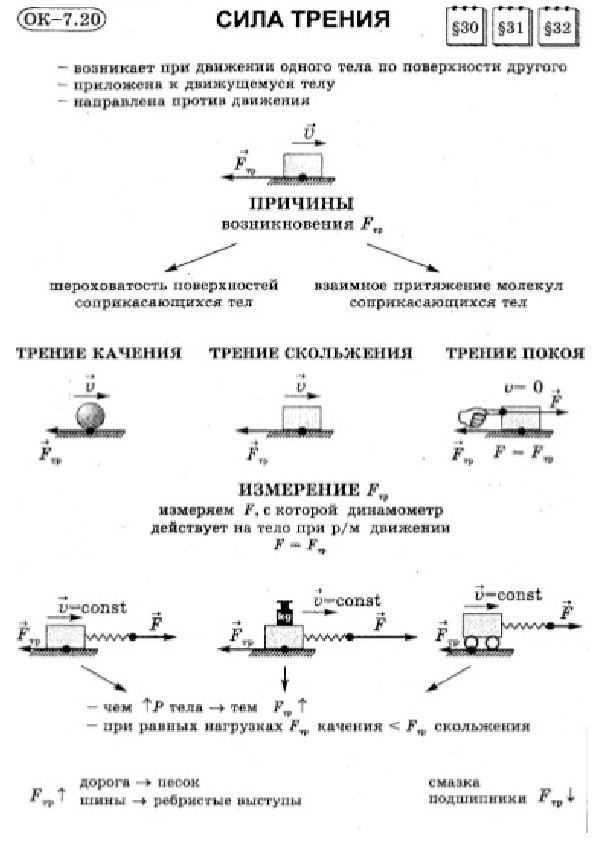 Заполни лист рабочей тетради ( выполни в тетради для самостоятельных работ)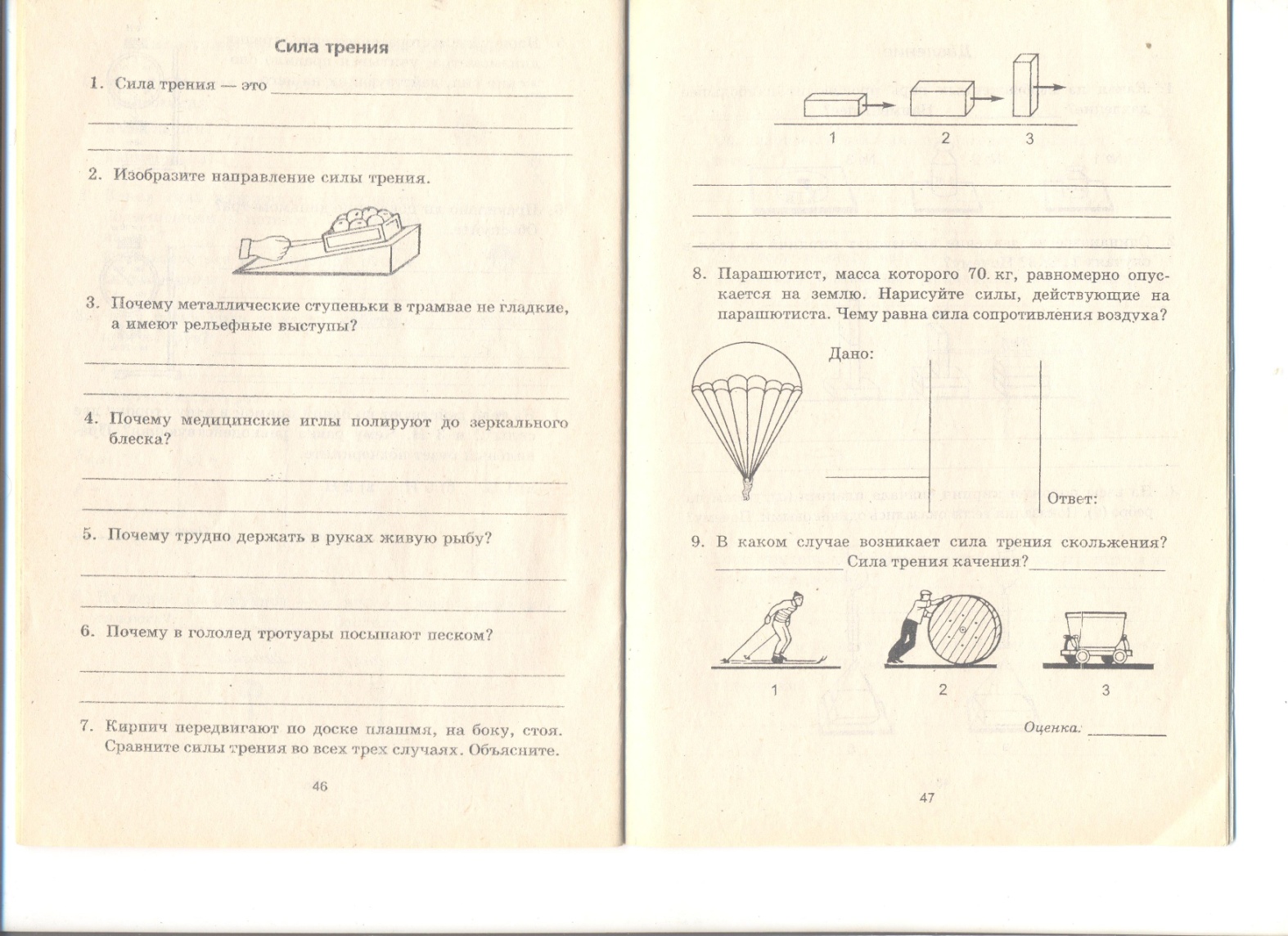 Тема: Сила трения в природе и технике. Просмотри презентацию ,( ссылка ВК в группе),Объясните смысл поговорок с точки зрения физики и запиши в тетради:пошло дело как по маслу;угря в руках не удержишь;лыжи скользят по погоде;ржавый плуг только на пахоте очищается.2. Заполни таблицу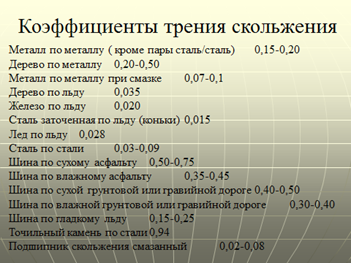 Приведите примеры, когда трение полезноПриведите примеры, когда трение вредно